Prezado(a) coordenador(a), solicito o uso das dependências do LSNP para realização de aula prática. Desde já, me comprometo com o bom uso dos equipamentos, preservação e limpeza do local. Além de me responsabilizar pelos alunos(as) envolvidos na mesma, e de reportar à esta coordenação qualquer ocorrência atípica e/ou acidentes que por ventura ocorram durante a realização da aula.SUGESTÕES PARA REALIZAÇÃO DA AULA PRÁTICA1. O professor(a) deve realizar um planejamento prévio da aula prática, para isso recomenda-se:  - Dividir a turma em grupos, mediante a quantidade de alunos(as) que irão participar.- Definir a quantidade de amostras que serão analisadas.- Disponibilizar as amostras que serão analisadas (solo, água, planta).2. Todos(as) durante a permanência no laboratório devem utilizar jaleco.3. É necessária a presença do professor(a) responsável pela disciplina na execução da aula prática.- O laboratorista estará na condição de auxiliar o professor na execução da aula prática.4.  Recomenda-se que ao início da aula, o professor(a) realize uma explanação do conteúdo já vivenciado em sala de aula, e da importância complementar da aula prática. 5. Disponibilizar de forma impressa para cada aluno(a) a metodologia que será utilizada na aula.- Caso não possua tal metodologia, procurar o laboratorista para fornecimento.  Data: 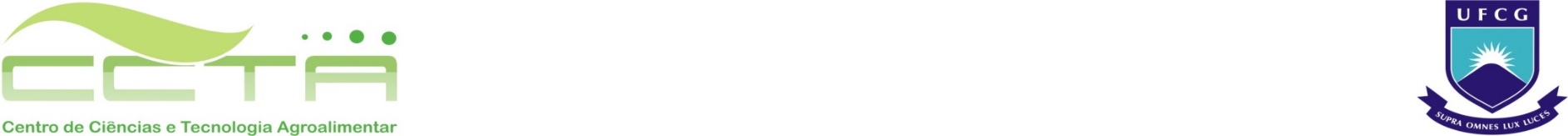 FORMULÁRIO PARA SOLICITAÇÃO DE AULA PRÁTICALABORATÓRIO DE SOLOS E NUTRIÇÃO DE PLANTAS - LSNPUFCG / CCTA / UAGRA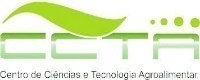 Instruções:1. Procurar previamente o laboratorista para agendamento e disponibilidade de reagentes.1. Procurar previamente o laboratorista para agendamento e disponibilidade de reagentes.1. Procurar previamente o laboratorista para agendamento e disponibilidade de reagentes.1. Procurar previamente o laboratorista para agendamento e disponibilidade de reagentes.Instruções:2. Preencher digitalmente os campos em cinza e seleção, utilizar caneta apenas para assinatura. 2. Preencher digitalmente os campos em cinza e seleção, utilizar caneta apenas para assinatura. 2. Preencher digitalmente os campos em cinza e seleção, utilizar caneta apenas para assinatura. 2. Preencher digitalmente os campos em cinza e seleção, utilizar caneta apenas para assinatura. Professor(a) responsável: Professor(a) responsável: Professor(a) responsável: Professor(a) responsável: Professor(a) responsável: Unidade acadêmica:      Unidade acadêmica:      Unidade acadêmica:      Pós-Graduação:      Pós-Graduação:      Disciplina: Disciplina: Disciplina: Disciplina: Disciplina: Data da aula:   /  /    Data da aula:   /  /    Horário início:   :   HHorário início:   :   HHorário fim:   :   HAssunto da aula: Assunto da aula: Assunto da aula: Assunto da aula: Assunto da aula: Observação(Caso seja necessário, descrever especificações para realização da aula)Observação(Caso seja necessário, descrever especificações para realização da aula)Observação(Caso seja necessário, descrever especificações para realização da aula)Observação(Caso seja necessário, descrever especificações para realização da aula)Observação(Caso seja necessário, descrever especificações para realização da aula)----------------------------------------------------------------------------------------------------------------Professor(a) requisitanteCoordenador(a) LSNP